Załącznik do uchwały Nr 409/LXI/23 Rady Miejskiej w Chorzelachz dnia 30 marca 2023 roku 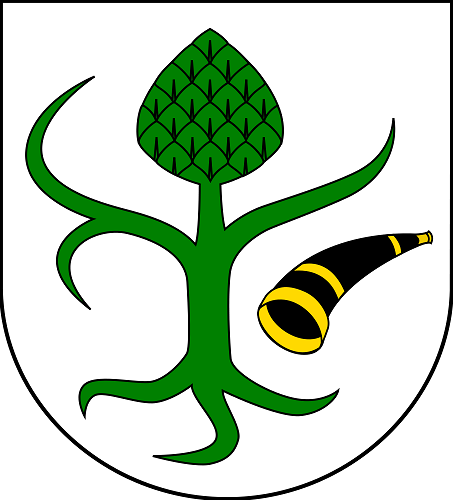 Program opieki nad zwierzętami bezdomnymi oraz zapobiegania bezdomności zwierząt na terenie Gminy ChorzeleCHORZELE 2023Spis treściRozdział 1.............................................................................................................................................4Słownik pojęć.......................................................................................................................................4Rozdział 2.............................................................................................................................................5Podstawa prawna programu.................................................................................................................5Rozdział 3.............................................................................................................................................6Cele i wykonawcy programu................................................................................................................6Rozdział 4.............................................................................................................................................7Realizacja poszczególnych zadań.........................................................................................................7Rozdział 5.............................................................................................................................................9Edukacja mieszkańców.........................................................................................................................9Rozdział 6...........................................................................................................................................10Finansowanie zadań............................................................................................................................10Program opieki nad zwierzętami bezdomnymi oraz zapobiegania bezdomności zwierząt na terenie Gminy Chorzele na rok 2023„…Zwierzę nie jest rzeczą, a istotą żyjącą i zdolną do odczuwania bólu oraz cierpienia, człowiek jest mu winien poszanowanie, ochronę oraz opiekę…”Światowa Deklaracja Praw Zwierząt (1977 r.)Program opieki nad zwierzętami bezdomnymi oraz zapobiegania bezdomności zwierząt na terenie Gminy Chorzele na rok 2023Rozdział 1Słownik pojęćIlekroć w niniejszym programie jest mowa o:Urzędzie Miasta i Gminy, należy przez to rozumieć Urząd Miasta i Gminy w Chorzelach, jednostkę organizacyjną, przy pomocy której Burmistrz Miasta i Gminy Chorzele wykonuje zadania;Gminie należy przez to rozumieć teren Gminy Chorzele;Burmistrzu, należy rozumieć przez to Burmistrza Miasta i Gminy Chorzele;Schronisku, należy przez to rozumieć Przedsiębiorstwo Wielobranżowe „PERRO” Marzena Golańska, ul. Leśna 23, Zamienie, 05-300 Mińsk Mazowiecki, Schronisko dla Zwierząt Małe Boże 7a, 26-804 Stromiecprogramie, należy przez to rozumieć Program opieki nad zwierzętami bezdomnymi oraz zapobiegania bezdomności zwierząt na terenie Gminy Chorzele;opiekunie społecznym, należy przez to rozumieć osobę sprawującą nieformalną opiekę nad zwierzętami bezdomnymi, wolno żyjącymi kotami, a w szczególności zajmującą się ich dokarmianiem;kotach wolno żyjących, należy przez to rozumieć koty urodzone lub żyjące na wolności (żyjące w otoczeniu człowieka w stanie dzikim).Program opieki nad zwierzętami bezdomnymi oraz zapobiegania bezdomności zwierząt na terenie Gminy Chorzele na rok 2023Rozdział 2Podstawa prawna programuW obowiązującym stanie prawnym, działania mające na celu opiekę nad zwierzętami bezdomnymi oraz zapobieganie bezdomności zwierząt wchodzą w zakres zadań własnych gmin.Ustawa z dnia 21 sierpnia 1997 r. o ochronie zwierząt (Dz. U. z 2022 r., poz. 572) w art. 11 ust. 1 zakłada, że: „Zapobieganie bezdomności zwierząt i zapewnianie opieki bezdomnym zwierzętom oraz ich wyłapywanie należy do zadań własnych gminy”. Ponadto na podstawie zapisów zawartych w art. 11a w/w ustawy rada gminy określa w drodze uchwały, corocznie do dnia 31 marca, program opieki nad zwierzętami bezdomnymi oraz zapobiegania bezdomności zwierząt.Program ten obejmuje:zapewnienie bezdomnym zwierzętom miejsca w schronisku dla zwierząt;opiekę nad wolno żyjącymi kotami, w tym ich dokarmianie;odławianie bezdomnych zwierząt;obligatoryjną sterylizację albo kastrację zwierząt w schroniskach dla zwierząt;poszukiwanie właścicieli dla bezdomnych zwierząt;usypianie ślepych miotów;wskazanie gospodarstwa rolnego w celu zapewnienia miejsca dla zwierząt gospodarskich;zapewnienie całodobowej opieki weterynaryjnej w przypadkach zdarzeń drogowych z udziałem zwierząt.W myśl ustawy o ochronie zwierząt, problem bezdomnych zwierząt rozwiązywany jest przez gminy na dwóch płaszczyznach:zapobiegania, o którym mowa w art. 11a (sterylizacja, kastracja, adopcja, usypianie ślepych miotów) orazzapewniania opieki zwierzętom aktualnie bezdomnym w schroniskach.Program opieki nad zwierzętami bezdomnymi oraz zapobiegania bezdomności zwierząt na terenie Gminy Chorzele na rok 2023Rozdział 3Cele i wykonawcy programuGłównym celem programu jest opieka nad bezdomnymi zwierzętami oraz zapobieganie bezdomności zwierząt na terenie Gminy.Realizacja działań w zakresie opieki nad bezdomnymi zwierzętami i przeciwdziałania bezdomności zwierząt odbywa się przy wzajemnej współpracy:Burmistrza;Przedsiębiorstwo Wielobranżowe „PERRO” Marzena Golańska, ul. Leśna 23, Zamienie, 05-300 Mińsk Mazowiecki, Schronisko dla Zwierząt Małe Boże 7a, 26-804 Stromiec;gospodarstwa rolnego Pana Piotra Alfreda Pamrowskiego, Bogdany Małe 7, 06 – 330 Chorzele;Gabinetu Weterynaryjnego, SIMENTAL Agnieszka Chmielewska – Kolwicz, ul. Klubowa 8, 06 – 323 Jednorożec;Organizacji pozarządowych, których celem jest ochrona zwierząt – współpracujących z Gminą Chorzele.Opieka nad zwierzętami bezdomnymi oraz zapobieganie bezdomności zwierząt na terenie Gminy polega w szczególności na:zapewnieniu bezdomnym zwierzętom miejsca w schronisku dla zwierząt;sprawowaniu opieki nad kotami wolno żyjącymi oraz ich dokarmianiu;odławianiu bezdomnych zwierząt z terenu Gminy;przeprowadzaniu zabiegów sterylizacji albo kastracji zwierząt przebywających w Schronisku;poszukiwaniu nowych właścicieli dla zwierząt bezdomnych;usypianiu ślepych miotów;wyznaczeniu gospodarstwa rolnego, które zapewni miejsce dla zwierząt gospodarskich;zapewnieniu całodobowej opieki weterynaryjnej w przypadkach zdarzeń drogowych z udziałem zwierząt.Program opieki nad zwierzętami bezdomnymi oraz zapobiegania bezdomności zwierząt na terenie Gminy Chorzele na rok 2023Rozdział 4Realizacja poszczególnych zadańZapewnienie opieki bezdomnym zwierzętom z terenu Gminy Chorzele realizuje schronisko poprzez przyjmowanie zwierząt bezdomnych, chorych lub zagrażających życiu, zdrowiu i bezpieczeństwu ludzi.Na terenie Gminy:odławianie zwierząt będzie:miało charakter stały, w odniesieniu do pojedynczych zgłoszeń dotyczących pozostawionych bez opieki zwierząt, w szczególności chorych lub powodujących zagrożenie,prowadzone wyłącznie przy użyciu specjalistycznego sprzętu przeznaczonego do odławiania zwierząt (klatki, łapki), który nie stwarza zagrożenia dla życia i zdrowia zwierząt, a także nie będzie zadawał im cierpienia;podmiotem, który odławia zwierzęta przy użyciu specjalistycznego sprzętu jest Zakład Gospodarki Komunalnej i Mieszkaniowej w Chorzelach.Koszty związane z odławianiem zwierząt bezdomnych oraz transportem do schroniska dla bezdomnych zwierząt oraz zapewnieniem im dalszej opieki ponosi Gmina.Przyjmowaniem bezdomnych zwierząt oraz poszukiwaniem nowych właścicieli dla bezdomnych zwierząt przebywających w schronisku zajmuje się Przedsiębiorstwo Wielobranżowe „PERRO” Marzena Golańska, ul. Leśna 23, Zamienie, 05-300 Mińsk Mazowiecki, Schronisko dla Zwierząt Małe Boże 7a, 26-804 Stromiec.Informacje o akcji odławiania zwierząt bezdomnych podawane są do publicznej wiadomości poprzez ogłoszenie na tablicy ogłoszeń Urzędu Miasta i Gminy, na stronie internetowej www.chorzele.pl oraz za pośrednictwem sołtysów.Sprawowanie opieki nad kotami wolno żyjącymi, w tym ich dokarmianie realizowane będzie poprzez:tworzenie i prowadzenie rejestru społecznych opiekunów kotów wolno żyjących;zakup i wydawanie karmy społecznym opiekunom (karmicielom) kotów wolno żyjących;podejmowanie interwencji w sprawach kotów wolno żyjących przy udziale organizacji pozarządowych lub przedstawiciela Urzędu Miasta i Gminy;realizację zadań publicznych przez organizacje pozarządowe, które będą obejmowały opiekę nad kotami wolno żyjącymi oraz podejmowanie interwencji w sprawach kotów wolno żyjących.Program opieki nad zwierzętami bezdomnymi oraz zapobiegania bezdomności zwierząt na terenie Gminy Chorzele na rok 2023Sprawowanie opieki nad kotami wolno żyjącymi, w tym ich dokarmianie realizowane będzie poprzez:tworzenie i prowadzenie rejestru społecznych opiekunów kotów wolno żyjących;zakup i wydawanie karmy społecznym opiekunom (karmicielom) kotów wolno żyjących;podejmowanie interwencji w sprawach kotów wolno żyjących przy udziale organizacji pozarządowych lub przedstawiciela Urzędu Miasta i Gminy;realizację zadań publicznych przez organizacje pozarządowe, które będą obejmowały opiekę nad kotami wolno żyjącymi oraz podejmowanie interwencji w sprawach kotów wolno żyjących.Obligatoryjna sterylizacja albo kastracja zwierząt realizowana będzie poprzez obligatoryjne przeprowadzenie zabiegów sterylizacji i kastracji zwierząt przyjętych do Schroniska, z wyjątkiem zwierząt u których istnieją przeciwskazania do wykonania tych zabiegów, z uwagi na stan zdrowia lub wiek:Prowadzenie na terenie Gminy akcji zachęcającej właścicieli psów i kotów do wykonywania zabiegów sterylizacji albo kastracji zwierząt, we współpracy z organizacją społeczną.Wykonywaniem zabiegów sterylizacji i kastracji zajmować się będzie Gabinet Weterynaryjny SIMENTAL Agnieszka Chmielewska – Kolwicz, ul. Klubowa 8, 06-323 Jednorożec.Zwierzęta odłowione, które nie zostały adoptowane po okresie 14 dni od przyjęcia do schroniska będą sterylizowane albo kastrowane.Poszukiwanie nowych właścicieli dla bezdomnych zwierząt realizowane będzie poprzez:prowadzenie przez Schronisko działań zmierzających do pozyskiwania nowych właścicieli i oddawania do adopcji bezdomnych zwierząt osobom zainteresowanym i zdolnym zapewnić im należyte warunki bytowania;promocję adopcji zwierząt z Schroniska oraz prowadzenie działań zmierzających do pozyskiwania nowych właścicieli, m.in. umieszczanie ogłoszeń o adopcji zwierząt na tablicy ogłoszeń Urzędu Miasta i Gminy oraz na stronie internetowej www.chorzele.pl;organizacje pozarządowe poprzez prowadzenie akcji adopcyjnych i promocyjnych.Usypianie ślepych miotów może nastąpić wyłącznie przez lekarza weterynarii w lecznicy weterynaryjnej przez Gabinet Weterynaryjny SIMENTAL Agnieszka Chmielewska-Kolwicz,ul. Klubowa 8, 06-323 Jednorożec, z którą Gmina Chorzele ma podpisaną stosowną umowę lub schronisku dla bezdomnych zwierząt.Na gospodarstwo rolne zapewniające miejsca dla zwierząt gospodarskich w obecnym programie wskazuje się gospodarstwo Pana Piotra Alfreda Pamrowskiego, zam. Bogdany Małe 7, 06-330 Chorzele, z którym Gmina Chorzele podpisała stosowną umowę.Program opieki nad zwierzętami bezdomnymi oraz zapobiegania bezdomności zwierząt na terenie Gminy Chorzele na rok 2023Zapewnienie całodobowej opieki weterynaryjnej w przypadkach zdarzeń drogowych z udziałem zwierząt realizuje – Gabinet Weterynaryjny SIMENTAL Agnieszka Chmielewska - Kolwicz, ul. Klubowa 8, 06 – 323 Jednorożec.Rozdział 5Edukacja mieszkańcówGmina w ramach Programu prowadzić będzie działania edukacyjne mające na celu podniesienie świadomości mieszkańców w zakresie kształtowania prawidłowych postaw i zachowań człowieka w stosunku do zwierząt oraz w zakresie obowiązków spoczywających na właścicielach i opiekunach zwierząt między innymi poprzez ulotki, plakaty, rozpowszechnianie informacji na stronie internetowej Urzędu Miasta i Gminy, organizowanie konkursów oraz udzielanie wsparcia przy organizowaniu zajęć edukacyjnych.Zadaniem Gminy będzie również zachęcanie nauczycieli w szkołach i przedszkolach z terenu Gminy do propagowania zagadnień związanych z humanitarnym traktowaniem zwierząt domowych oraz standardami opieki nad zwierzętami, potrzebą ograniczenia liczby zwierząt poprzez sterylizację i kastrację.Współpraca Urzędu Miasta i Gminy z istniejącymi organizacjami pozarządowymi, których statutowym celem jest ochrona zwierząt oraz tworzenie korzystnych warunków do aktywizacji mieszkańców Gminy w ramach działalności w tego typu organizacjach.Promowanie ograniczania populacji zwierząt poprzez:świadome nabywanie zwierzęcia, poprzedzone analizą możliwości zapewnienia odpowiedniej opieki;przeciwdziałanie zjawisku pseudo hodowli, jako źródło niekontrolowanego rozmnażania zwierząt oraz ograniczenie handlu psami z tych hodowli.Program opieki nad zwierzętami bezdomnymi oraz zapobiegania bezdomności zwierząt na terenie Gminy Chorzele na rok 2023Rozdział 6Finansowanie zadańŚrodki finansowe na realizację zadań wynikających z Programu zabezpieczone są w budżecie Gminy Chorzele, w wysokości 54.140,00 zł (słownie: pięćdziesiąt cztery tysiące sto czterdzieści złotych 00/100).Lp.Rodzaj zadaniaKwota przeznaczona na        realizację zadania1Zapewnienie opieki bezdomnym zwierzętom w schronisku oraz  obligatoryjna sterylizacja albo kastracja zwierząt 34.440,002Odławianie bezdomnych zwierząt z terenu Gminy Chorzele3.200,003Sterylizacja albo kastracja zwierząt posiadających właściciela, wykonanie wymaganych szczepień1 600,004Sprawowanie opieki nad kotami wolno żyjącymi, w tym zakup karmy 700,005Usypianie ślepych miotów 200,006Zapewnienie opieki weterynaryjnej w przypadkach zdarzeń drogowych z udziałem zwierząt6.000,007Zapewnienie opieki zwierzętom gospodarskim7.500,008Pozostałe zadania realizowane w ramach Programu500,00Razem54.140,00